第２号様式（第６条関係）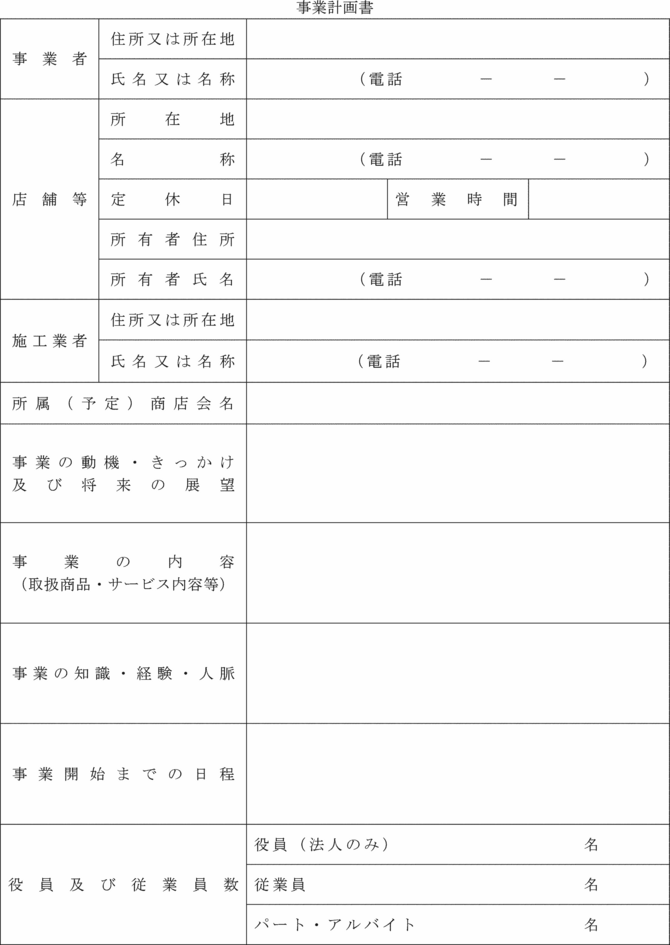 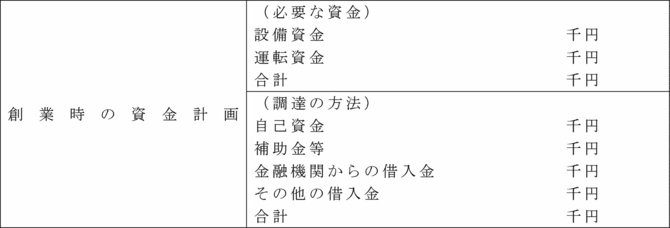 